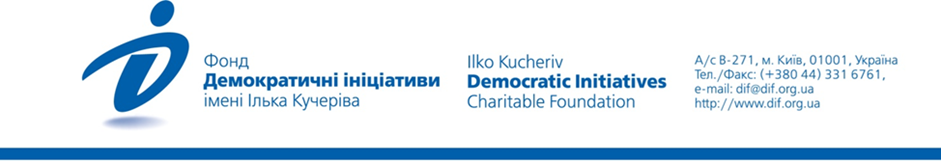 Thirty Years of Independence: what accomplishments and problems of growth do Ukrainians see and what are their hopes for the futureThis study was conducted by the Ilko Kucheriv Democratic Initiatives Foundation jointly with the Razumkov Center sociological service from July 29 through August 4, 2021 in all regions of Ukraine excluding Crimea and the occupied territories of the Donetsk and Luhansk regions. Exactly 2019 respondents were polled aged 18 years and older. The theoretical sampling error does not exceed 2.3%.Composition of macro-regions: West – Volyn, Zakarpattya, Ivano-Frankivsk, Lviv, Rivne, Ternopil and Chernivtsi regions; Center – Vinnytsia, Zhytomyr, Kyiv, Kirovohrad, Poltava, Sumy, Khmelnytskyi, Cherkasy and Chernihiv regions, as well as the city of Kyiv; South – Mykolayiv, Odesa, and Kherson; East – Dnipropetrovsk, Donetsk, Zaporizhzhya, Luhansk and Kharkiv regions. This study was conducted with financial assistance from the MATRA program of the Embassy of the Netherlands in Ukraine.SYMBOLS OF UKRAINETo determine what Ukrainians consider as symbols of Ukraine, respondents were asked open-ended questions about politicians, public figures and artists without response options. Instead, respondents were offered to provide their own answers.Regarding an open-ended question about a work of art that best represents Ukraine to the outside world, 9.5% of respondents named Taras Shevchenko's "Kobzar" as such. Another 5.7% consider the National Anthem of Ukraine in this category, and 4.4% named Ukrainian folk songs in general. Volodymyr Ivasyuk's song "Chervona Ruta" was identified as a symbol by 3.4% of Ukrainians. Another 2.4% of respondents named Mykola Gogol's "Taras Bulba", Mykola Leontovych's music masterpiece "Shchedryk" (known globally as “Carol of Bells”) and literary works of Ukrainian classics in general as artistic symbols. Concurrently, more than 40% of respondents found difficulty in answering this question.In regards to the artists who have contributed the most to the development of Ukrainian culture since the declaration of independence, respondents most often mention Sviatoslav Vakarchuk and Andriy Kuzmenko (Kuzma Scriabin) – almost 10% of respondents. Placing in third in the number of mentions is Lina Kostenko – 8%. Respondents often named Eurovision winners Ruslana Lyzhychko (5.6%) and Jamala (4.2%). Actor Bohdan Stupka was mentioned by 4.6% of respondents. In addition, more than 3% of respondents also named Soviet time pop star who sang Ukrainian Sofia Rotaru.Among the civil society activists who have done the most to develop, protect and represent the interests of the people, respondents named the leader of the People’s Movement of Ukraine (Rukh) Viacheslav Chornovil as first – 8.5%. All other figures were mentioned by less than 3% of the respondents. Among them Heorhiy Gongadze (1%), murdered journalist, founder of popular Internet media “Ukrainska Pravda” Among the listed politicians who have done the most to develop the statehood and sovereignty of Ukraine, presidents placed in the majority: the fifth President of Ukraine Petro Poroshenko and the second President Leonid Kuchma received 10% each. Vyacheslav Chornovil, the leader of the People's Movement of Ukraine (Rukh)  (8.5%), Leonid Kravchuk, the first president (6.1%), Volodymyr Zelenskyy, the current president (5.6%), and Viktor Yushchenko, the third president (5.4%) and politician Yulia Tymoshenko (4.6%). Fugitive ex-president Viktor Yanukovych was mentioned by 2% of respondents.LEADERS AND IMAGE OF “STRONG HAND” Social demand  for a "strong hand", an authoritarian leader, is paradoxical. The majority of Ukrainians want to see a strong politician who brings order as the head of state. At the same time respondents categorically oppose any potential violations of the law by such strong leader. Thus, we interpet such public opinion rather as popular desire for a greater level of stability and predictability of social and political life than support of authoritarian rule.54% of respondents agree that a few strong leaders can do more for the country than all laws and political debates. A quarter of respondents are of the opposite opinion.Almost all the contenders for the position of president are considered “strong” by their supporters: Volodymyr Zelenskyy, Petro Poroshenko, Yulia Tymoshenko and Yuriy Boyko. They are also referred to as the most worthy to hold the office of president. The ratings essentially duplicate the positions of the leaders in a presidential race.The most important attributes that respondents named of why such candidates are qualified is they think that these politicians are determined and strong-willed, as well as being able to bring order to the country (42%). Other factors such as sufficient experience of ruling the government (34%), honesty and integrity (33%) and the ability to improve the living standards of the people (31.5%) were often mentioned.Significant differences exist in the motivation to support a particular political leader. Among voters of Volodymyr Zelenskyy, the key aspects are that he is honest and man of integrity (35%), capable to bring order to the country (22%), resolute and strong-willed (19.5%), able to fight corruption (18.5%), and is calm and balanced as well as just nice, according to the respondents (17.5%).Petro Poroshenko's voter support base slightly differs. Among them, 41% see sufficient experience to run the country; 36% of his voters consider him determined and strong-willed person; 32% believe that he is able to bring order to the country; 26% that he will not allow reversing course of the country to the pre-2014 state. Another 22.5% said that he knew how to develop the national economy. Also, 21.5% believe that he would accelerate meaningful reforms.Yulia Tymoshenko's voters value her most because she has experience to rule the country (38%), she is resolute and strong-willed (34%), knows how to develop the national economy (34%), she is able to bring order to the country (32.5 %), she will be able to improve the country’s living standards (30%).Yuriy Boyko's voters differ in their motivation from others. They believe that their candidate would be able to end the war eastern Ukraine (44%) and normalize relations with Russia and Belarus (42%), knows how to develop the national economy (34%), has government experience (31%) and is able to install order in the country (30%).Overall, a little more than a quarter of respondents believe that the Ukrainians constantly need a "strong hand." About the same share of respondents are less categorical and point to a certain list of situations when it is appropriate for one person to concentrate all power his/her hands. 37% categorically opposed to concentrating all power in the hands of one person, and another 10% could not answer this question. Support for "strong" leaders is slightly higher in older age groups and lower among young people. Ukrainians would like to see a strong leader as an attribute of stability rather than a dictatorship. This is substantiated by the fact that 72% of respondents believe that any strong leader should abide by the law and cannot break it.Overall, what can be said is that public opinion on the issue of democracy and autocracy in Ukraine is extremely vague. People tend to support ideas that are inherently divergent. As such, expressing the need for the strong leaders and even the concentration of all power in the hands of one person coexists in public opinion with the belief that even a strong leader must strictly abide by the law. From this we can deduce that Ukrainians believe that strong power can and should be based on the principle of the rule of law and an essential feature of a strong leader is the ability to act effectively within the the framework of the law. So if the law is violated, any strong leader risks losing legitimacy and trust in the eyes of most citizens.LEVEL OF DEMOCRACYDespite the desire for a “strong hand”, as mentioned earlier, 54% of respondents believe that democracy is the most desirable type of government for Ukraine. Another 20% believe that under certain circumstances an authoritarian regime can be better than a democratic one, and almost 17% of respondents said that it does not matter to them whether there is a democratic regime in the country. It is worthy to note that the indicators of support for a democracy remain the highest in comparison with the polls before the Revolution of Dignity of 2014.Respondents believe Ukraine is predominantly a democratic country, though with certain setbacks. On a scale of 1 to 10, where 1 is a complete dictatorship and 10 a complete democracy, respondents rated Ukraine at 5.6. For comparison: in March 2013, the average score was 4.7. Today, young people assess the degree of democracy in Ukraine to be greater than older generations. Certain regional differences also exist. In the west and in the center, the degree of democracy is estimated at 6 points, in the South at 5.1 points, and in the East at only 4.8 points.The majority of respondents (53%) are convinced that people in Ukraine can freely express their political views. A fifth of respondents say the opposite. 22% of respondents found it difficult to answer this question. However, there are certain regional features. In the west, respondents are most optimistic about freedom of political expression, while in the east, 30% of respondents believe that freely expressing their political views in Ukraine is problematic.Concerning the future of democracy in Ukraine, public opinion is cautiously optimistic. Over the next 10 years, according to respondents, the degree of democracy and the rule of law in Ukraine will improve – 37% of respondents adhere to this op2inion. Another 21% have the opposite view and believe that the situation will get worse. According to 24% of respondents, nothing will fundamentally change.PATERNALISM AND INDIVIDUALISM Public opinion regarding the dichotomy of “freedom versus prosperity” remains controversial. On the one hand, 39% of respondents say they are prepared to endure certain financial difficulties for the sake of personal freedom and guarantees of observance of all civil rights. On the other hand, 23% have the opposite view. In addition 38% are undecided on the matter. Sociological observations over the past 15 years have shown that the choice between freedom and prosperity remains derived from the public’s assessment of the current economic and political situation. Interestingly, in periods of relative economic stability and development, there is an inclination to become inured toward the value of well-being, while amid a crises and after one, Ukrainians begin to appreciate their own freedom from the state.Public opinion somewhat differs in ascertaining the role of the state in providing citizens with everything they need. Nevertheless, some ambiguity persists. 54% of respondents believe that the state should provide people an equal playing field in life, and then the individual is responsible for how they use these opportunities. On the contrary, 38% believe that the state should fully be responsible for providing everyone with everything they need. Another 8% were undecided.Respondents were more categorical toward the question of whether the majority of the public will be able to live without governmental welfare. Only 23.5% believe that the majority of the population is able to live without governmental welfare, while 65% are convinced that the majority of the public will not be able to do so.Ukrainians do not hold a single position regarding the dichotomy of stability and the defense of their rights. Thus, when asked what is better: to endure financial difficulties in order to maintain order, peace and tranquility in the country, or if living conditions significantly deteriorate and then take to the streets in protest, 39% said that order and peace are worth of tolerating hardships.  Another 42.5% said that active protests are needed against the significant deterioration of living conditions. An additional 18.5% were undecided.IDENTIFICATION AND CITIZENSHIP An absolute majority of respondents (72%) are rather or very proud of the Ukrainian citizenship. Only 18.5% said they were not rather not or at all proud of this fact. In general, over the last 19 years, a steady upward trend has been observed in the number of those who are proud or very proud of being Ukrainian citizens.Regarding identification, 59% of respondent identify themselves primarily as citizens of Ukraine. Identification with a place of dwelling is also relatively common – 19%. Another 11% primarily identify with residents of the region in which they live.In the opinion of respondents, belief in a better future most often unites people in Ukrainian society (36%). The strength of this factor can be underscored by the fact that in the second place among the unifying factors are common life hardships (29.5%). Also significant are family and social feelings (27%), patriotic feelings (25.5%), as well as dissatisfaction with the authorities (22%) and the desire to overcome life’s hardships together (22%). Only 8% said that Ukrainians have nothing in common.SUCCESSES, FAILURES AND THE PATH TOWARD PROSPERITYDespite supporting independence, respondents are still quite pessimistic about the events that have transpired in Ukraine since independence. Eighteen percent of respondents believe that there were more positive events, 29% believe that there was more negative events, and 46% say that the negative and positive events were approximately equal. Still, over time, there has been an unstable trend towards an increase in the share of respondents who say that, in general, there has been more positive events since independence. Also, among the youth there is a much larger share of respondents who see more positive events during the period of independence than among the older generation.Relatively successful areas where transformations have taken place since the declaration of independence have been to ensure equality between men and women, the promotion of freedom of speech, the formation of the Ukrainian nation, the equality of national minorities, democracy building, civil society and defense capabilities.Ukraine has been the least successful in combating corruption, the formation of a fair judiciary, the fight against crime and establishment of social justice.Responding to an open question without pre-defined options, Ukrainians named corruption as the biggest obstacle to Ukraine's development – 38.5% of respondents. The second significant obstacle is the war – more than 18%. Respondents named governmental incompetence – 5.9%, the oligarchs – 5.7% and Ukrainians themselves – 4.8%.The majority of respondents (69%) think that Ukraine is able to overcome its existing problems and difficulties, but the majority of them believe that they can only be overcome in the longer term – nearly half of all respondents. An additional fifth of respondents believe that Ukraine is generally unable to overcome its existing difficulties and problems.SURVEY FINDINGSSYMBOLS OF UKRAINE1. Please name a work of art (book, song, performance or painting) (one or more), that in your opinion best represents Ukraine to the outside world (more than option can be chosen), only those options that were provided by 1% or more of respondents is shown2. Please name an artist or artists (artists, musicians, writers, poets, etc.) who have done the most for the development of Ukrainian culture since the declaration of independence in 1991? (There are several options), only those options that were provided by 1% or more of respondents is shown3. Please name a public figure (one or more) who has done the most to protect and represent the interests of citizens since the declaration of independence in 1991? (you can name several options), only those options that were provided by 1% or more of respondents is shown.4. Please name the politicians or politicians (one or more) who have done the most to strengthen the statehood and sovereignty of Ukraine since the declaration of independence in 1991?(you can name several options) only those options that were provided by 1% or more of respondents is shownLEADERS AND “STRONG HAND” 5. Do you agree that a few strong leaders can do more for the country than all the combined laws and debates?6. And who do you see as such leaders in Ukraine? CAN YOU NAME MANY SURNAMES? only those options that were provided by 1% or more of respondents is shown7. Who do you think deserves to become the next President of Ukraine? ONE ANSWER only those options that were provided by 1% or more of respondents is shown8. And why did you decide to choose this particular candidate? (you can choose several options),% of respondents who named a candidate worthy of becoming President9. In your opinion, are there such situations in the life of the country when the people need a strong and powerful leader?10. In your opinion, should such "strong leaders" abide by existing laws?LEVEL OF DEMOCRACY IN UKRAINE11. Which of the following statements do you agree with more?12. On the card you see a scale from "1" to "10", where "1" means a completely dictatorial regime, and "10" – a completely democratic regime. Where on this scale would you place modern Ukraine?13. Can people today in Ukraine freely express their political views?14.To what extent do you agree or disagree with the following assertion: “Elections in Ukraine are an effective tool for the public to influence government?”15. In your opinion, how will the degree of democracy and lawfulness change in Ukraine in the next 10 years?PATERNALISM AND INDIVIDUALISM 16. Which of the following statements do you agree with more?17. Which of the following assertions are dearest to you?18. In your opinion: will the majority of people in Ukraine be able to live without constant care (guardianship) from the state?19. What do you think is better – to endure financial difficulties in order to maintain order, peace and tranquility in the country, or should living conditions significantly deteriorate, to take to the streets in protest?IDENTITY AND CITIZENSHIP20. To what extent are you proud or not proud of being a Ukrainian citizen?21. Who do you foremost consider yourself? ONE ANSWER. 22. In your opinion, what today unites people in Ukrainian society? (more than response is possible) SUCCESSES AND FAILURES 23. August 24 marks the 30th anniversary of the declaration of Ukraine as an independent state. In your opinion, has there been more positive or negative events in Ukraine during this time?24. How successful do you think the transformations of 30 years of independence have been in each of the following areas?25. Please name the biggest obstacle (obstacles) (one or more) for the development of Ukraine? (you can name several options), only those options that were provided by 1% or more of respondents is shown26.  What do you think, is Ukraine capable of overcoming its existing problems and hardships?REGIONAL DISTRIBUTIONComposition of macro-regions: West – Volyn, Zakarpattya, Ivano-Frankivsk, Lviv, Rivne, Ternopil and Chernivtsi regions; Center – Vinnytsia, Zhytomyr, Kyiv, Kirovohrad, Poltava, Sumy, Khmelnytskyi, Cherkasy and Chernihiv regions, as well as the city of Kyiv; South – Mykolayiv, Odesa, and Kherson; East – Dnipropetrovsk, Donetsk, Zaporizhzhya, Luhansk and Kharkiv regions. Do you agree that a few strong leaders can do more for the country than all the combined laws and debates?What do you think is better – to endure financial difficulties in order to maintain order, peace and tranquility in the country, or should living conditions significantly deteriorate, to take to the streets in protest?August 24 marks the 30th anniversary of the declaration of Ukraine as an independent state. In your opinion, has there been more positive or negative events in Ukraine during this time?13. On the card you see a scale from "1" to "10", where "1" means a completely dictatorial regime, and "10" – a completely democratic regime. Where on this scale would you place modern Ukraine?Can people in today’s Ukraine freely express their political views?Which of the following statements do you agree with most?Which of the following statements do you agree with most?In your opinion, are there such situations in the life of the country when the people need a strong and powerful leader?In your opinion, should such "strong leaders" obey existing laws?To what extent do you agree with the following statement: «Elections in Ukraine can really be a an effective tool for the public to influence government?»Which of the following statements are dearest to you?In your opinion: will the majority of people in Ukraine be able to live without constant care (guardianship) from the state?To what extent are you proud of being a Ukrainian citizen?Who do you foremost consider yourself? ONE ANSWER. In your opinion, is Ukraine capable of overcoming its existing problems and difficulties?AGE DISTRIBUTION Do you agree that a few strong leaders can do more for the country than all the combined laws and debates?What do you think is better – to endure financial difficulties in order to maintain order, peace and tranquility in the country, or should living conditions significantly deteriorate, to take to the streets in protest?August 24 marks the 30th anniversary of the declaration of Ukraine as an independent state. In your opinion, has there been more positive or negative events in Ukraine during this time?13. On the card you see a scale from "1" to "10", where "1" means a completely dictatorial regime, and "10" – a completely democratic regime. Where on this scale would you place modern Ukraine?Can people in today’s Ukraine freely express their political views?Which of the following statements do you agree with most?Which of the following statements do you agree with most?In your opinion, are there such situations in the life of the country when the people need a strong and powerful leader?In your opinion, should such “strong leaders” obey the existing laws?To what extent do you agree with the following statement: «Elections in Ukraine can really be a an effective tool for the public to influence government?»Which of the following statements are dearest to you?In your opinion: will the majority of people in Ukraine be able to live without constant care (guardianship) from the state?To what extent are you proud of being a Ukrainian citizen?Who do you foremost consider yourself? ONE ANSWER.  In your opinion, is Ukraine capable of overcoming its existing problems and difficulties?LANGUAGE SPOKEN AT HOME Do you agree that a few strong leaders can do more for the country than all the combined laws and debates?What do you think is better – to endure financial difficulties in order to maintain order, peace and tranquility in the country, or should living conditions significantly deteriorate, to take to the streets in protest?August 24 marks the 30th anniversary of the declaration of Ukraine as an independent state. In your opinion, has there been more positive or negative events in Ukraine during this time?13. On the card you see a scale from "1" to "10", where "1" means a completely dictatorial regime, and "10" – a completely democratic regime. Where on this scale would you place modern Ukraine?Can people in today’s Ukraine freely express their political views?Which of the following statements do you agree with most?Which of the following statements do you agree with most?In your opinion, are there such situations in the life of the country when the people need a strong and powerful leader?In your opinion, should such “strong leaders” obey existing laws? To what extent do you agree with the following statement: «Elections in Ukraine can really be a an effective tool for the public to influence government?»Which of the following statements are dearest to you?In your opinion: will the majority of people in Ukraine be able to live without constant care (guardianship) from the state?To what extent are you proud of being a Ukrainian citizen?Who do you foremost consider yourself? ONE ANSWER. In your opinion, is Ukraine capable of overcoming its existing problems and difficulties?ELECTORAL PREFERENCES DYNAMICS What do you think, is Ukraine capable of overcoming its existing problems and hardships?.Do you agree that a few strong leaders can do more for the country than all the combined laws and debates?What do you think is better – to endure financial difficulties in order to maintain order, peace and tranquility in the country, or should living conditions significantly deteriorate, to take to the streets in protest?August 24 marks the 30th anniversary of the declaration of Ukraine as an independent state. In your opinion, has there been more positive or negative events in Ukraine during this time?Can people today in Ukraine freely express their political views?Which of the following statements do you agree with?Which of the following statements do you agree with?In your opinion: will the majority of people in Ukraine be able to live without constant care (guardianship) from the state?To what extent are you proud of being a Ukrainian citizen?Who do you foremost consider yourself? ONE ANSWER. «Kobzar»9,5National anthem of Ukraine5,7Folk songs4,4«Chervona Ruta»3,4«Taras Bulba»2,4Literary works of Ukrainian classics 2,4«Carol of the Bells» by Leontovych2,4«Shadow of Forgotten Ancestors 1,7«Cyborgs»1,6«Evenings on the Farm near Dykanka»1,1«The Kaidashe Family 1,1There are none10,2Difficult to say40,5Did not answer1,8Svyatoslav Vakarchuk 9,8Andriy Kuzmenko (Kuzma «Skryabin»)9,7Lina Kostenko8,0Ruslana Lyzhychko 5,4Bohdan Stupka4,6Dzhamala 4,2Sofia Rotaru 3,1Nina Matvienko 2,5«Okean Elzy»1,9Serhiy Zhadan 1,8Mykhailo Poplavskyi 1,8Oleh Skrypa 1,7Andriy Shevchenko1,7Klitschko brothers 1,5Oksana Zabuzhko 1,4Oleh Vinnyk 1,2Vasyl Shklyar 1,2Ada Rohovtseva 1,1Tina Korol 1,1Tayisiya Povaliy 1,0There are none10,8Difficult to say34,7Did not answer 1,2Vyacheslav Chornovil 8,5Leonid Kuchma 2,1Yulia Tymoshenko 1,6Levko Lukyanenko 1,3Petro Poroshenko 1,3Leonid Kravchuk 1,2Heorhiy Gongadze 1,0There are none 19,9Difficult to say 47,4Did not answer 1,4Petro Poroshenko 10,2Leonid Kuchma 10,0Vyacheslav Chornovil 8,5Leonid Kravchuk 6,1Volodymyr Zelenskyy 5,6Viktor Yushchenko 5,4Yulia Tymoshenko 4,6Viktor Yanukovych 2,2Yuriy Boyko 2,0Levko Lukyanenko 1,2Mykola Azarov 1,1There are none 23,0Difficult to say 24,8Did not answer 1,1Yes54,1No24,9Difficult to say21,0Volodymyr Zelenskyy10,0Petro Poroshenko7,6Yulia Tymoshenko6,8Yuriy Boyko5,8Volodymyr Hroysman2,8Dmytro Razumkov2,8Viktor Medvedchuk2,4Ihor Smeshko2,3Yevheniy Murayev1,4Oleh Lyashko1,3Vitaliy Klitschko1,2Vadim Rabinovych 1,0There are none 36,7Difficult to say 23,7Did not answer 1,1Volodymyr Zelenskyy 12,2Petro Poroshenko7,6Yuriy Boyko6,2Yulia Tymoshenko6,1Ihor Smeshko2,8Volodymyr Hroysman 1,6Dmytro Razumkov1,6Vitaliy Klitschko1,0Oleh Lyashko1,0Viktor Medvedchuk1,0There are none24,8Difficult to say27,3Did not answer0,6He (she) is honest and not a corrupt person 32,8He (she) will ensure an end to war in the east 28,6He (she) won’t allow disorder to return that existed before 2014 19,8He (she) will ensure a normalization of relations between Ukraine and Russia and Belarus 19,4He (she) most actively criticizes the current governmental administration 13,1He (she) is decisive and a strong-willed person 42,4He (she) is a calm and well-balanced person 25,3He (she) has sufficient experience in state governance 34,4He (she) will ensure a real acceleration of reforms 27,5He (she) is capable of bringing order in the country 42,4He (she) will ensure Russian will become a second state language 7,9He (she) is capable of raising the living standards of the country 31,5He (she) knows how to develop the national economy 29,8He (she) is capable of fighting corruption in the country 26,0He (she) is simply likable to me 19,6He (she) belongs to the political party (bloc) that I support 15,8He (she) will ensure a peaceful transition of power without radical changes 4,6Other3,5Difficult to say0,8Our people always needs a “strong hand” 26,0There are such situations when all the power needs to be concentrated in one set of hands 26,6It is impossible to allow all power to be handed over to one person37,3Difficult to say10,0Yes. They should act only within the framework of laws 72,4In some cases, in the interests of a certain issue, they may deviate from the laws14,6No, they could break the laws.4,5Difficult to say8,6Democracy is the most desired type of government for Ukraine 54,0Under certain circumstances, an authoritarian regime may be better than a democratic one19,6For a person like me, it does not make a difference whether it is a democratic regime or not 16,7Difficult to say9,71 – complete dictatorship5,325,538,348,6519,5616,6715,4812,795,310 – a complete democracy2,9Average score – 5,6 pointsNo20,4Difficult to say22,1Yes53,1Refused to answer4,5Absolutely disagree22,7Mostly disagree28,2Mostly agree30,7Absolutely agree7,5Difficult to say10,9It will mostly likely improve 36,9It will most likely worsen21,1Won’t change23,9Difficult to say18,1Of course, both freedom and prosperity are important, but in exchange for my own well-being, I am ready to cede to the state a share of my rights and civil liberties.22,8Of course, both freedom and prosperity are important, but for the sake of personal freedom and guarantees of observance of all civil rights, I am ready to endure certain material difficulties.38,9It is difficult to answer38,3The state must take full responsibility for providing everyone with everything they need37,7The state must provide people with a level playing field in life, and then the person is responsible for how he uses these opportunities54,0Difficult to say8,2The majority will be able to live without governmental welfare23,6The majority will not be able to live without governmental welfare64,8Difficult to say11,6We need to maintain order, peace and harmony38,9It is necessary to actively protest against the significant deterioration of living conditions42,5Difficult to say18,6Absolutely not proud 5,6Rather not proud13,0Rather proud45,1Very proud27,3Difficult to say8,9A resident of a village, district, or city where I live 18,8A resident of a village (a regions or several regions), where I live11,0A citizen of Ukraine59,0A representative of my ethnicity, nation2,1A citizen of the former Soviet Union 3,5A citizen of Europe1,9A citizen of the world1,8Other0,4Difficult to say1,6The desire to overcome the difficulties of life together22,0Feeling of losing a normal life19,1Belief in a better future35,7Common hardships in life29,5Family and social feelings26,9Dissatisfaction with the authorities22,3Fear of the future14,9Language of communication14,8Patriotic feelings of a citizen of Ukraine25,5Political views6,7Religion (religion)12,0Nationality14,0Other1,4Nothing unites8,3Difficult to say4,9More positive	17,8As much as positive as there was negative	46,3More negative29,1Difficult to say6,8Very successfulMostly successfulMostly unsuccessfulAbsolutely unsuccessfulDifficult to sayBuilding the institutions of an independent state2,630,132,919,015,3Economic development1,412,937,442,36,0Formation of the Ukrainian nation5,539,726,417,410,9Building democracy3,738,428,618,510,8Ensuring the rights and freedoms of people3,933,332,920,69,4Development of civil society4,936,628,918,511,1Development of culture4,033,433,620,98,1Development of education and science3,123,337,828,37,4Healthcare2,512,836,242,56,0Foreign policy in line with the interests of the state2,222,733,528,113,5European integration4,127,831,923,712,5Ensuring the defense capabilities of the state5,036,628,119,410,9Growing opportunities for the self-realization of people3,427,231,526,111,8Ensuring social justice1,612,039,137,59,8Protection of socially-vulnerable groups (people living with disabilities, large families, etc.)1,813,736,238,89,5Formation of a fair judicial system 1,310,029,248,311,2Fighting corruption1,07,127,259,45,3Fighting crime1,211,934,841,810,2Ensuring equality of men and women8,743,320,314,213,5Ensuring the equality of national minorities7,038,920,114,819,3Holding free and fair elections4,531,529,122,612,3The assertion of freedom of speech5,940,825,716,910,7Corruption38,5War18,1Incompetence of the authorities5,9The oligarchs5,7Ukrainians4,8Economic decline3,4Russia3,3Influence of other countries3,1Treason2,7Low standard of living2,2Government1,9Thieves1,7Ignorance1,7Disunity in society1,5There are no patriots in power1,3Resistance of the authorities and officials to real reforms1,3Impunity1,2Unemployment1,2High prices and tariffs1,2Disrespect toward the people1,2Vladimir Putin, the Russian government1,2Lawlessness1,1Volodymyr Zelenskyy1,1Embezzlement1,1Dishonesty of those in power1,1Self-enrichment of those in power1,0Bribery1,0There are none2,7Difficult to say9,2Did not answer0,9It is capable within the next few years 19,8It is capable of overcoming them in the long-term future 48,6It is not capable20,6Difficult to say11,0WestCenterSouthEastYes52,9%56,8%67,1%45,4%No28,0%22,9%11,7%31,0%Difficult to say19,0%20,3%21,3%23,6%WestCenterSouthEastWe need to keep order, peace and harmony37,7%35,8%46,9%41,0%We need to actively protest against the significant deterioration of living conditions45,6%46,2%36,9%36,8%Difficult to say16,7%18,1%16,2%22,2%WestCenterSouthEastMore positive	28,6%17,1%6,2%14,6%As much positive as negative	48,6%49,5%51,0%37,3%More negative16,1%26,8%38,6%39,8%Difficult to say6,7%6,6%4,1%8,3%WestCenterSouthEastComplete dictatorship1,5%3,0%11,2%9,5%22,4%3,2%4,7%12,4%38,0%5,8%10,7%11,2%411,3%6,1%8,2%10,1%519,5%19,0%20,6%19,8%614,5%21,0%16,7%12,0%716,2%18,7%10,3%12,2%816,7%14,2%11,2%7,2%95,8%7,3%3,4%2,5%A complete democracy4,1%1,8%3,0%3,2%Average score6 points6 points5,1 points4,8 pointsWestCenterSouthEastNo8,6%20,7%21,7%29,9%Difficult to say19,7%18,9%27,9%26,1%Yes67,4%56,4%45,8%38,9%Refused to answer4,4%4,0%4,6%5,1%WestCenterSouthEastOf course, both freedom and prosperity are important, but in exchange for my own well-being, I am ready to cede to the state a share of my rights and civil liberties.25,5%23,0%17,8%22,4%Of course, both freedom and prosperity are important, but for the sake of personal freedom and guarantees of observance of all civil rights, I am ready to endure certain material difficulties.41,1%38,7%43,2%35,3%Difficult to say33,4%38,3%39,0%42,3%WestCenterSouthEastDemocracy is the most desirable type of government for Ukraine60,9%55,8%44,8%49,3%Under certain circumstances, an authoritarian regime may be better than a democratic one17,2%17,6%21,2%24,2%For someone like me, it doesn't matter if the country has a democratic regime or not12,8%17,7%24,9%15,0%Difficult to say9,2%9,0%9,1%11,4%WestCenterSouthEastOur people constantly need a "strong hand"19,2%27,6%34,7%25,8%There are situations when you need to concentrate all the power into one hand29,7%26,3%24,8%25,2%It is impossible to allow all power to be handed over to one person40,6%38,2%31,8%35,7%Difficult to say10,5%7,9%8,7%13,3%WestCenterSouthEastYes. They should act only within the confines of the law74,1%78,9%73,0%60,9%In certain cases and in the interests of the case, they may deviate from the laws12,5%13,4%13,7%18,4%No. They can violate the law2,9%4,2%4,1%6,6%Difficult to say10,4%3,5%9,1%14,1%WestCenterSouthEastI totally disagree 11,3%24,2%17,9%32,9%Mostly disagree31,4%31,5%24,6%22,2%Basically agree40,4%29,6%34,6%22,0%I completely agree7,1%6,0%5,8%10,5%Difficult to say9,8%8,7%17,1%12,4%WestCenterSouthEastThe state must take full responsibility for providing everyone with everything they need34,0%32,2%35,3%50,3%The state must provide people with a level playing field in life, and then the person is responsible for how they use these opportunities56,0%59,2%59,3%42,4%Difficult to say10,1%8,6%5,4%7,3%WestCenterSouthEastMost will be able to live without the care of the state32,2%23,0%5,4%24,8%Most will not be able to live without the care of the state53,4%66,6%86,7%62,6%Difficult to say14,4%10,4%7,9%12,6%WestCenterSouthEastAbsolutely not proud,4%5,7%4,2%10,5%Mostly not proud5,8%12,4%14,6%19,9%Mostly proud49,3%45,9%53,8%36,4%Very proud38,6%29,5%17,5%18,4%Difficult to say5,8%6,5%10,0%14,8%WestCenterSouthEastA resident of a village, district or city in which you live14,6%19,3%19,0%21,6%A resident of the region (region or regions) where you live7,7%7,6%15,3%16,9%A citizen of Ukraine70,9%62,2%55,0%45,0%A representative of an ethnic group, nation2,7%1,8%1,7%2,3%A citizen of the former Soviet Union0,0%3,0%2,5%7,7%A citizen of Europe,8%2,1%2,1%2,4%A citizen of the world1,3%2,5%2,9%1,1%Other,4%,3%,4%,4%Difficult to say1,5%1,3%1,2%2,6%WestCenterSouthEastCapble of overcoming them over the next few years25,3%19,3%17,5%16,5%Capable of overcoming in the long-term future54,0%52,5%46,7%39,3%Not capable9,0%18,4%23,3%33,1%Difficult to say11,7%9,9%12,5%11,1%18-2425-2930-3940-4950-5960+Yes48,0%50,6%49,8%55,1%55,8%58,4%No25,1%30,0%25,9%27,3%24,1%21,7%Difficult to say26,9%19,4%24,4%17,6%20,1%19,8%18-2425-2930-3940-4950-5960+We need to keep order, peace and harmony46,5%41,8%37,6%35,5%37,4%39,8%We need to actively protest against the significant deterioration of living conditions36,6%35,9%43,0%47,2%44,6%41,5%Difficult to say16,9%22,4%19,4%17,3%18,0%18,8%18-2425-2930-3940-4950-5960+More positive	24,0%22,5%22,6%17,1%14,2%13,7%As much positive as negative	49,1%49,7%45,9%45,9%46,2%45,1%More negative15,2%19,5%23,6%31,3%34,0%35,8%Difficult to say11,7%8,3%7,9%5,7%5,5%5,4%18-2425-2930-3940-4950-5960+Complete dictatorship2,5%5,6%3,6%4,8%4,5%7,9%21,9%4,3%6,5%4,5%7,9%5,5%35,1%4,9%8,8%9,0%6,9%10,4%47,0%9,9%8,0%9,3%10,0%8,1%517,8%17,3%17,3%19,1%20,2%22,1%616,6%17,9%14,2%16,1%19,3%16,4%718,5%14,8%18,1%17,6%13,0%12,9%813,4%13,6%15,2%12,5%11,2%11,2%99,6%7,4%4,7%4,8%4,2%4,5%A complete democracy7,6%4,3%3,6%2,4%2,7%,9%18-2425-2930-3940-4950-5960+No 14,0%17,8%19,0%21,7%20,9%22,9%Difficult to say15,7%21,3%18,5%20,5%25,2%25,9%Yes65,1%56,8%57,9%53,8%51,3%45,7%Refused to answer5,2%4,1%4,7%4,0%2,6%5,6%18-2425-2930-3940-4950-5960+Of course, both freedom and prosperity are important, but in exchange for my own well-being, I am ready to cede to the state a share of my rights and civil liberties.18,6%15,9%20,6%22,2%25,6%26,6%Of course, both freedom and prosperity are important, but for the sake of personal freedom and guarantees of observance of all civil rights, I am ready to endure certain material difficulties.40,1%45,3%43,0%42,0%36,6%33,3%Difficult to say41,3%38,8%36,4%35,8%37,8%40,1%18-2425-2930-3940-4950-5960+Democracy is the most desirable type of government for Ukraine57,3%60,0%56,0%55,7%53,8%49,0%Under certain circumstances, an authoritarian regime may be better than a democratic one17,5%14,1%22,6%21,6%18,3%19,3%For someone like me, it doesn't matter if the country has a democratic regime or not16,4%14,1%12,3%15,1%17,4%21,0%Difficult to say8,8%11,8%9,1%7,7%10,5%10,6%18-2425-2930-3940-4950-5960+Our people constantly need a "strong hand"17,4%17,1%21,9%25,9%29,4%32,1%There are situations when you need to concentrate all the power into one hand27,3%24,1%30,5%28,7%26,2%23,4%It is impossible to allow all power to be handed over to one person43,6%43,5%38,2%38,6%35,2%33,3%Difficult to say11,6%15,3%9,4%6,8%9,3%11,1%18-2425-2930-3940-4950-5960+Yes. They should act only within the confines of the law70,2%72,9%73,5%74,6%70,9%71,5%In certain cases and in the interests of the case, they may deviate from the laws14,0%12,9%13,3%12,8%18,3%15,0%No. They can violate the law5,8%3,5%4,2%5,7%3,5%4,5%Difficult to say9,9%10,6%9,1%6,8%7,3%9,0%18-2425-2930-3940-4950-5960+I totally disagree 19,9%20,0%20,4%22,4%24,5%25,0%Mostly disagree26,3%24,7%29,2%27,6%28,3%29,5%Basically agree30,4%32,9%32,4%32,1%30,9%27,8%I completely agree11,1%12,9%6,1%8,8%5,8%5,9%Difficult to say12,3%9,4%11,8%9,1%10,5%11,8%18-2425-2930-3940-4950-5960+28,5%24,7%31,0%34,1%40,7%49,7%The state must take full responsibility for providing everyone with everything they need60,5%65,3%60,4%57,4%51,2%43,7%The state must provide people with a level playing field in life, and then the person is responsible for how they use these opportunities11,0%10,0%8,6%8,5%8,1%6,6%18-2425-2930-3940-4950-5960+Most will be able to live without the care of the state29,2%27,6%29,7%25,9%21,8%15,8%Most will not be able to live without the care of the state53,8%57,1%57,0%64,1%70,1%73,3%Difficult to say17,0%15,3%13,3%10,0%8,1%10,9%18-2425-2930-3940-4950-5960+Absolutely not proud4,1%3,6%4,7%6,0%5,5%7,1%Mostly not proud9,4%8,9%12,6%14,8%13,7%14,2%Mostly proud47,4%49,7%48,3%43,2%47,4%40,8%Very proud29,2%27,8%25,1%28,1%26,5%28,0%Difficult to say9,9%10,1%9,4%8,0%7,0%9,9%18-2425-2930-3940-4950-5960+A resident of a village, district or city in which you live18,0%18,8%15,5%19,4%17,7%21,5%A resident of the region (region or regions) where you live8,7%8,8%12,0%10,5%14,0%10,1%A citizen of Ukraine61,6%64,1%60,7%61,3%61,0%52,8%A representative of an ethnic group, nation3,5%1,2%2,2%2,8%1,5%1,7%A citizen of the former Soviet Union0,0%0,0%1,2%1,7%2,0%9,2%A citizen of Europe5,2%2,9%2,5%1,1%1,2%1,0%A citizen of the world1,2%1,2%2,9%2,0%1,2%1,7%Other1,2%,6%,2%,3%,6%0,0%Difficult to say,6%2,4%2,7%,9%,9%1,9%18-2425-2930-3940-4950-5960+Capble of overcoming them over the next few years29,2%30,0%21,9%15,6%17,5%16,3%Capable of overcoming in the long-term future48,5%44,7%50,5%50,9%53,1%44,6%Not capable12,3%18,2%16,0%21,3%18,7%27,6%Difficult to say9,9%7,1%11,6%12,2%10,8%11,5%RussianUkrainianYes55,1%53,9%No20,9%26,8%Difficult to say24,0%19,3%RussianUkrainianWe need to keep order, peace and harmony37,9%39,7%We need to actively protest against the significant deterioration of living conditions40,3%43,8%Difficult to say21,8%16,5%RussianUkrainianMore positive	10,2%22,8%As much positive as negative	45,1%47,0%More negative38,8%23,1%Difficult to say5,9%7,1%RussianUkrainianComplete dictatorship7,4%4,1%26,6%4,0%311,9%6,4%49,7%8,1%520,4%18,7%615,5%17,4%712,4%17,4%89,9%14,6%94,2%6,0%A complete democracy2,0%3,3%RussianUkrainianNo28,4%16,4%Difficult to say22,5%20,7%Yes45,3%58,1%Refused to answer 3,7%4,8%RussianUkrainianOf course, both freedom and prosperity are important, but in exchange for my own well-being, I am ready to cede to the state a share of my rights and civil liberties.19,9%24,1%Of course, both freedom and prosperity are important, but for the sake of personal freedom and guarantees of observance of all civil rights, I am ready to endure certain material difficulties.37,6%40,0%Difficult to say42,5%35,8%RussianUkrainianDemocracy is the most desirable type of government for Ukraine49,9%57,0%Under certain circumstances, an authoritarian regime may be better than a democratic one21,2%18,6%For someone like me, it doesn't matter if the country has a democratic regime or not18,1%15,5%Difficult to say10,8%9,0%RussianUkrainianOur people constantly need a "strong hand"29,6%24,4%There are situations when you need to concentrate all the power into one hand25,0%28,0%It is impossible to allow all power to be handed over to one person33,7%38,7%Difficult to say11,8%8,9%RussianUkrainianYes. They should act only within the confines of the law70,1%74,5%In certain cases and in the interests of the case, they may deviate from the laws14,9%14,4%No. They can violate the law5,7%3,8%Difficult to say9,3%7,3%RussianUkrainianI totally disagree 23,7%22,2%Mostly disagree26,4%29,9%Basically agree29,1%31,4%I completely agree6,5%8,1%I totally disagree 14,3%8,4%RussianUkrainianThe state should take full responsibility for the care of every person with everything they need. 44,0%33,5%The state should provide a level playing for every person in life and then the individual takes responsibility for they use those opportunities 49,2%57,5%Difficult to say6,7%9,0%RussianUkrainianMost will be able to live without the care of the state19,7%26,7%Most will not be able to live without the care of the state70,2%61,4%Difficult to say10,2%11,9%RussianUkrainianAbsolutely not proud7,6%4,3%Mostly not proud20,9%8,9%Mostly proud41,3%47,5%Very proud16,6%33,0%Difficult to say13,6%6,3%RussianUkrainianA resident of a village, district or city in which you live21,2%17,1%A resident of the region (region or regions) where you live12,9%10,0%A citizen of Ukraine50,7%63,9%A representative of an ethnic group, nation1,9%2,3%A citizen of the former Soviet Union6,7%1,5%A citizen of Europe1,4%2,3%A citizen of the world3,0%1,1%Other,4%,3%Difficult to say1,7%1,6%RussianUkrainianCapble of overcoming them over the next few years16,1%22,1%Capable of overcoming in the long-term future45,6%50,4%Not capable28,3%16,3%Difficult to say10,0%11,2%Electorate of Y. BoykoElectorate of V. ZelenskyyElectorate of P. PoroshenkoElectorate of Y. TymoshenkoHe (she) is an honest and not corrupt person15,8%35,0%5,0%7,3%He (she) is capable of bringing order in the country43,9%10,2%17,1%14,7%He (she) is decisive and strong-willed person14,9%9,6%26,1%14,0%He (she) is capable of combating corruption in the state42,3%7,9%2,5%9,8%He (she) is a calm and well-balanced person11,8%3,8%8,5%16,0%He (she) is simply likable to me24,6%19,5%36,0%34,1%He (she) will accelerate real reforms in the country23,1%17,5%9,5%14,1%He (she) is capable of raising living standards in the country31,3%5,3%41,2%38,0%He (she) will ensure the achievement of peace in the war of eastern Ukraine12,3%17,3%21,5%18,4%He (she) will not allow the disorder that preceded before 2014 to return29,7%21,8%32,0%32,5%He (she) knows how to develop the national economy20,9%2,3%,5%1,8%He (she) knows how to normalize relations between Ukraine and Russia and Belarus25,0%17,0%13,6%30,1%He (she) is a member of political party (bloc) that I support 33,8%8,4%22,5%33,7%He (she) has significant experience in government activity10,7%18,5%6,0%20,2%He (she) criticizes the current government administration the most 6,1%17,5%6,5%16,0%He (she) will ensure a transitional transfer of power and not radical changes21,9%6,6%11,6%14,7%He (she) will ensure giving Russian the status of a second state language5,1%3,3%3,0%2,5%Other 1,0%2,0%4,5%,6%Difficult to say0,0%,3%,5%0,0%August 2016August 2019August 2021It is capable within the next few years 17,147,719,8It is capable of overcoming them in the long-term future 49,033,748,6It is not capable23,87,620,6Difficult to say10,211,011,0August 2002December 2009March 2013August 20211. Yes6374,954,354,12. No179,523,624,93. Difficult to say2115,622,021,0August 2002September 2007Грудень 2012August 2021We need to maintain order, peace and harmony4235,440,138,9It is necessary to actively protest against the significant deterioration of living conditions4246,842,442,5Difficult to say1717,817,518,6August 2001August 2011August 2016August 2019 August 2021More positive	8,013,511,625.917,8As much as positive as there was negative	37,045,840,845.746,3More negative48,031,441,523.329,1Difficult to say8,09,26,05.16,81994199619982000200220042021No14,714,318,013,221,223,120,4Difficult to say29,825,727,635,923,223,922,1Yes55,260,054,450,755,354,953,1Refused to answer0,30,00,10,20,30,14,5December 2006December 2008October 2010December 2013December 2019August 2021Of course, both freedom and prosperity are important, but in exchange for my own well-being, I am ready to cede to the state a share of my rights and civil liberties.26,332,730,924,933,122,8Of course, both freedom and prosperity are important, but for the sake of personal freedom and guarantees of observance of all civil rights, I am ready to endure certain material difficulties.38,533,030,344,642,338,9Difficult to say35,234,338,730,524,638,3May 2004June 2007October 2010May 2013August 2016August 2021Democracy is the most desired type of government for Ukraine 41,342,846,947,954,054,0Under certain circumstances, an authoritarian regime may be better than a democratic one23,221,519,122,519,819,6For a person like me, it does not make a difference whether it is a democratic regime or not 18,017,715,716,715,016,7Difficult to say17,518,018,312,911,19,7May 2013December 2019August 2021The majority will be able to live without the care of the state19,319,323,6The majority will not be able to live without the care of the state68,770,464,8Difficult to say12,010,211,620022004200620082010201220142015201620172021Absolutely not proud 6.68.97.17.57.27.95.15.04.96.05,6Rather not proud11.515.812.511.411.914.16.08.510.710.813,0Rather proud30.930.033.236.638.435.036.850.242.143.745,1Very proud10.17.711.913.911.17.723.917.118.018.827,3Difficult to say40.937.735.230.531.435.328.219.224.320.88,92002200520082010201320152021A resident of a village, district, or city where I live 24,030,627,724,529,816,118,8A resident of a village (a regions or several regions), where I live6,86,76,69,37,68,011,0A citizen of Ukraine45,644,451,651,848,464,659,0A representative of my ethnicity, nation-3,11,82,61,82,12,1A citizen of the former Soviet Union 12,710,77,39,08,45,53,5A citizen of Europe3,80,71,30,41,21,11,9A citizen of the world6,42,72,91,72,42,11,8Other-1,60,70,60,30,50,4Difficult to say------1,6